H-index: 21Researchgate score: 32.44Education:Employment:International scholarships:Main research interests: Ecology and taxonomy of marine fungi.Endophytic fungi from aquatic and medicinal plants.Natural products from aquatic and endophytic fungi.Molecular phylogeny of fungi.Molecular ecology (Pyrosequencing).Deep sea fungi.Ultrastructure of fungi.Research grants:NSF UNOLS expeditions to the Bahamas (Natural products from Marine biota), R/V Seward Johnson (Organized by Scripps Institution of oceanography, USA), 1-10 August 1999.Research grant from Third World Academy of Science (TWAS), Italy.Research grants from the Japan Society for the Promotion of Science (JSPS) (No. 185701000001 and No. 18-06620).Research grant from NPST, KACST, Saudi Arabia entitled: Uncovering the Saudi Arabia biodiversity: molecular characterization of marine fungal communities (2013-2015). Research grant from KACST, Saudi Arabia entitled: Natural Products from Endophytic Fungi of Medicinal Plants of Saudi Arabia. (2014-2016).Book ChaptersAbdel-Wahab, M.A. and El-Sharouny, H.M. (2002). Ecology of subtropical mangrove fungi with emphasis on Kandelia candel mycota. In: Fungi in Marine Environments (ed. K.D. Hyde). Fungal Diversity Research Series 9, Fungal Diversity Press, Hong Kong: 247-265.Abdel-Wahab, M.A. and Bahkali, A.H. (2012). Taxonomy of filamentous anamorphic marine fungi: morphology and molecular evidence. In: Marine fungi and fungal-like organisms (eds. E.B.G, Jones and K.L. Pang). Walter de Gruyter, Germany: 65-90.Publications in international Journals:El-Sharouny, H.M.; Raheem, A.M. and Abdel-Wahab, M.A. (1998). Manglicolous fungi of the Red Sea in Upper Egypt. Microbiological Research 153: 81 – 96. https://doi.org/10.1016/S0944-5013(98)80025-6 IF = 1.77       Abdel-Wahab, M. A.; E. B. G. Jones and L. L. P. Vrijmoed (1999). Halosarpheia kandeliae sp. nov. on Kandelia candel mangrove wood in Hong Kong. Mycological Research 103: 1500 – 1504. https://doi.org/10.1017/S0953756299008850  IF = 2.921       Inderbitizen, P.; Abdel-Wahab, M.A.; E.B.G. Jones and L.L.P. Vrijmoed (1999). A new species of Cryptovalsa from Mai Po mangrove in Hong Kong. Mycological Research 103 (12): 1628 – 1630. https://doi.org/10.1017/S0953756299001185   IF = 2.921       Jones, E.B.G.; Abdel-Wahab, M.A.; Alias S.A. and Hsieh S.-Y. (1999). Dactylospora mangrovei sp. nov. (Discomycetes, Ascomycota) from mangrove wood. Mycoscience 40: 317 - 320.  https://doi.org/10.1007/BF02463875El-Sharouny, H. M.; Abd-Elaah, G.A. and Abdel-Wahab, M.A. (1999). Fungal species isolated from algae and decayed leaves and the combined effect on salinity and temperature on three marine fungi. Proceedings of the second International Conference on Fungi: Hopes and Challenges. Cairo, 29th sept.-1st Oct. 1999. Vol. I: 39-52.Abdel-Wahab, M. A. and Jones E. B. G. (2000). Three new marine ascomycetes from driftwood in Australian sand dunes. Mycoscience 41: 379 - 388. Inderbitzin, P.; Landvik, S.; Abdel-Wahab, M. A. and Berbee, M. L. (2001). Aliquandostipitaceae, a new family for two new tropical ascomycetes with unusually wide hyphae and dimorphic ascomata. American Journal of Botany 88 (1): 52 – 61. https://doi.org/10.2307/2657126 IF=2.7 Abdel-Wahab, M.A.; Pang, K.L.; El-Sharouny, H.M. and Jones, E.B.G. (2001). Halosarpheia unicellularis sp. nov. (Halosphaeriales, Ascomycota) based on morphological and molecular evidence. Mycoscience 42: 255 – 260. doi:10.1007/BF02463916 Jones, E.B.G.; Abdel-Wahab, M.A. and Vrijmoed, L.L.P. (2001). Trichocladium melhae sp. nov. a new tropical marine fungus. Fungal Diversity 7: 49 - 52. Abdel-Wahab, M.A.; El-Sharouny, H.M. and Jones, E.B.G. (2001). Two new intertidal lignicolous Swampomyces species from Red Sea mangroves in Egypt. Fungal Diversity 8: 35-40.Pang, K.L.; Abdel-Wahab, M.A.; Sivichai, S.; El-Sharouny, H.M. and Jones, E.B.G. (2002). Jahnulales (Dothideomycetes, Ascomycota): a new order of lignicolous freshwater ascomycetes. Mycological Research 106: 1031-1042. doi:10.1017/S095375620200638X  IF = 2.9Abdel-Wahab, M.A. and Jones, E.B.G. (2003). Decaisnella  formosus sp. nov. (Ascomycota, Massariaceae) from an Australian sandy beach. Canadian Journal of Botany 81 (6): 598-600. doi:10.1139/b03-059 IF = 1.09  Wong, M. K. M.; Jones, E. B. G.; Abdel-Wahab, M. A.; Au, D. W. and Vrijmoed, L. L. P. (2003). Ultrastructure of conidiogenesis and appendage ontogeny in Bartilinia robillardoides. Canadian Journal of Botany 81: 1083 - 1090. doi:10.1139/b03-059 IF = 1.09  Abdel-Wahab, M. A. (2005). Diversity of Higher Marine Fungi from Egyptian Red Sea Mangroves. Botanica Marina 48 (5-6): 348-355. doi:10.1515/BOT.2005.047 IF = 1.09Sakayaroj, J.; Pang K.-L.; Jones, E. B. G.; Phongpaichit, S.; Vrijmoed, L. L. P. and Abdel-Wahab, M. A. (2005). A systematic reassessment of the marine ascomycetes: Torpedospora and Swampomyces. Botanica Marina 48: 395-406. doi:10.1515/BOT.2005.053 IF = 1.09Jones, E.B.G. and Abdel-Wahab, M. A. (2005). Marine Fungi from the Bahamas Islands. Botanica Marina 48: 356-364. doi:10.1515/BOT.2005.0478  IF = 1.09Abdel-Wahab, M. A.; Ratnakar, N. A.; Inderbitzin, P.; and Fenical, W. (2007). Secondary metabolite chemistry of the marine-derived fungus Massarina sp., strain CNT-016. Phytochemistry 68: 1212-1218. DOI: 10.1016/j.phytochem.2007.01.020 IF= 2.4Nagahama, T.; Abdel-Wahab, M. A.; Nogi, Y.; Miyazaki, M.; Uematsu, K.; Hamamoto, M. and Horikoshi, K. (2008). Dipodascus tetrasporeus sp. nov., an ascosporogenous yeast isolated from deep-sea sediments in the Japan Trench. International Journal of Systematic and Evolutionary Microbiology 58: 1040-1046. doi: 10.1099/ijs.0.65471-0. IF= 2.11Abdel-Wahab, M. A.; Nagahama, T. and Abdel-Aziz, F. A. (2009). Two new Corollospora species and one new anamorph based on morphological and molecular data. Mycoscience. 50:147–155. doi:10.1007/s10267-008-0466-9Abdel-Wahab, M. A.; Pang, K. L.; Nagahama, T.; Abdel-Aziz, F. A. and Jones, E. B. G. (2010). Phylogenetic evaluation of anamorphic species of Cirrenalia and Cumulospora with the description of eight new genera and four new species. Mycological Progress 9: 537-558. doi:10.1007/s11557-010-0661-x IF =1.08Abdel-Aziz, F. A. and Abdel-Wahab, M. A. (2011). Lolia aquatica gen. et sp. nov. (Lindgomycetaceae, Pleosporales), a new coelomycete from freshwater habitats in Egypt. Mycotaxon 114: 33-42. doi: 10.5248/114.33 IF = 0.57Abdel-Wahab, M.A. (2011). Lignicolous Marine Fungi from Yokosuka, Japan. Botanica Marina 53: 283-289.  Doi 10.1515/BOT.2011.013 IF =1.09Abdel-Wahab, M. A. and Nagahama, T. (2011). Gesasha (Halosphaeriales, Ascomycota), a new genus with three new species from the Gesashi mangroves in Japan. Nova Hedwigia 92: 497-512. IF = 0.76Abdel-Wahab, M.A. (2011). Marine fungi from Sarushima Island, Japan and phylogenetic evaluation of the genus Naufragella. Mycotaxon 115: 443-456. IF = 0.57    Abdel-Wahab, M.A., Abdel-Aziz, F. A., Mohamed, S.S. and Abdel-Aziz, A.E. (2011). Annulatascus niliacus sp. nov., a new freshwater ascomycete from River Nile, Egypt. IMA Fungus 2: 1-6. Nagahama T., Takahashi E., Nagano Y., Abdel-Wahab M. A. Miyazaki M. (2011). Molecular evidence that deep-branching fungi are major fungal components in deep-sea methane cold-seep sediments. Environmental Microbiology 13: 2359-2370. Doi: 10.1111/j.1462.2920.2011.02507.X IF = 4.9 Abdel-Wahab, M. A.  and Nagahama, T. (2012). Halosarpheia japonica sp. nov. (Halosphaeriales, Ascomycota) from marine habitats in Japan. Mycological Progress 11: 85-92. DOI 10.1007/s11557-010-0731-0  IF = 1.08Zhang H., Hyde K.D., Mohamed A Abdel-Wahab, Abdel-Aziz F.A., Hirab A, Ariyawabsam Thida W, Ko Ko, Euilin L. Zhao, Siti Aisuah Alias, Ali H. Bahkali and Dequn Zhou (2013). A modern concept for Helicascus with a Pleurophomopsis-like asexual state. Sydowia 65: 147-166. IF = 0.68Elgorban A. M., Abdel-Wahab M. A. , Bahkali A.H., Al-Sum B.A. (2013).  Biocontrol of Meloidogyne javanica on Tomato Plants by Hypocrea lixii (the Teleomorph of Trichoderma harzianum). Clean – Soil, Air, Water 41: 1–6. IF = 1.7Jones E.B.G., Suetrong S., wan-hsuan Cheng W.-H., Rungjindamai N., jariya Sakayaroj J., Boonyuen N., Somrothipol S., Abdel-Wahab M.A. and Pang K.-L. (2014). An additional fungal lineage in the Hypocreomycetidae (Falcocladium species) and the taxonomic re-evaluation of Chaetosphaeria chaetosa and Swampomyces species, based on morphology, ecology and phylogeny. Cryptogamie Mycologie 35 (2): 119-138. IF = 1.6Abdel-Wahab M.A., Hodhod M.S., M.S., Bahkali A.H. and Jones, E.B.G. (2014). Marine fungi of Saudi Arabia. Botanica Marina 57: 323-335. IF = 1E. B. Gareth Jones, Satinee Suetrong, Jariya Sakayaroj, Ali H. Bahkali, Mohamed A. Abdel-Wahab, Teun Boekhout, Ka-Lai Pang (2015). Classification of marine Ascomycota, Basidiomycota, Blastocladiomycota and Chytridiomycota. Fungal Diversity 73:1–72. IF = 6.99 Maharachchikumbura SSN, Hyde KD, Jones EBG, McKenzie EHC, Huang S-K, Abdel-Wahab MA, Daranagama DA, Dayarathne M, D’souza MJ, Goonasekara ID, Hongsanan S, Jayawardena RS, Kirk PM, Konta S, Liu J-K, Liu Z-Y, Norphanphoun C, Shenoy BD, Xiao Y, Bahkali AH, Kang J, Somrothipol S, Suetrong S, Wen T, Xu J (2015) Towards a natural classification and backbone tree for Sordariomycetes. Fungal Diversity 72:199–301. IF = 6.99Liu JK, Hyde KD, Jones EBG, Ariyawansa HA, Bhat DJ, Boonmee S, Maharachchikumbura SSN, McKenzie EHC, Phookamsak R, Phukhamsakda C, Shenoy BD, Abdel-Wahab MA, Buyck B, Chen J, Chethana KWT, Singtripop C, Dai DQ, Dai YC, Daranagama DA, Dissanayake AJ, Doilom M, D’souza MJ, Fan XL, Goonasekara ID, Hirayama K, Hongsanan S, Jayasiri SC, Jayawardena RS, Karunarathna SC, Li WJ, Mapook A, Norphanphoun C, Pang KL, Perera RH, Peršoh D, Pinruan U, Senanayake IC, Somrithipol S, Suetrong S, Tanaka K, Thambugala KM, Tian Q, Tibpromma S, Udayanga D, Wijayawardene NN, Wanasinghe DN, Wisitrassameewong K, Zeng XY, Abdel-Aziz FA, Adamčík S, Bahkali AH, Boonyuen N, Bulgakov T, Callac P, Chomnunti P, Greiner K, Hashimoto A, Hofstetter V, Kang JC, Lewis D, Li XH, Liu XZ, Liu ZY, Matsumura M, Mortimer PE, Rambold G, Randrianjohany E, Sato G, Sri-Indrasutdhi V, Tian CM, Verbeken A, von Brackel W, Wang Y, Wen TC, Xu JC, Yan JY, Zhao RL, Camporesi E (2015) Fungal diversity notes 1–110: taxonomic and phylogenetic contributions to fungal species. Fungal Divers 72:1–197. IF = 6.99 Jayasiri S.C., Kevin D. Hyde K.D., Ariyawansa H.A., Bhat J.,Buyck B., Cai L., Dai Y.-C., Abd-Elsalam K.A., Ertz D., Hidayat I., Jeewon R., Jones E.B.G., Bahkali A.H., Karunarathna S.C., Liu J.-K., Luangsa-ard J.J., Lumbsch H.T., Maharachchikumbura S.S.N., Eric H. C. McKenzie E.H.C., Moncalvo J.-M., Ghobad-Nejhad M., Nilsson H., Pang K.-L., Pereira O.L., Phillips A.J.L., Raspé O., Rollins A.W., Romero A.I., Etayo J., Selçuk F., Stephenson S. L., Suetrong S., Taylor J.E., Tsui C.K.M., Vizzini A., Abdel-Wahab M.A., Wen T.-C., Boonmee S., Dai D.Q., Daranagama D.A., Dissanayake A.J., Ekanayaka A.H., Fryar S.C., Hongsanan S., Jayawardena R.S., Li W.-J., Perera R.H., Phookamsak R., de Silva N.I., Thambugala K.M., Tian Q., Wijayawardene N.N., Zhao R.-L., Zhao Q., Kang J.-C., Promputtha I. (2015). The Faces of Fungi database: fungal names linked with morphology, phylogeny and human impacts. Fungal Diversity 74: 3-18. IF = 6.99Ariyawansa H.A., Kevin D. Hyde, Subashini C. Jayasiri, Bart Buyck, K. W. Thilini Chethana, Yang-Yang Cui, Dong Qin Dai, Yu Cheng Dai, Dinushani A. Daranagama, Ruvishika S. Jayawardena, Robert Lücking, Massoomeh Ghobad-Nejhad, Tuula Niskanen, Kasun M. Thambugala, Kerstin Voigt, Rui Lin Zhao, Saranyaphat Boonmee, Ali H. Bahkali, Jie Chen, Bao Kai Cui, Monika C. Dayarathne, Asha J. Dissanayake, Anusha H. Ekanayaka, Akira Hashimoto, Sinang Hongsanan, E. B. Gareth Jones, Ellen Larsson, David Lewis, Wen Jing Li, Qi-Rui Li, J. K. Liu, Zong Long Luo, Sajeewa S. N. Maharachchikumbura, Ausana Mapook, Eric H. C. McKenzie, Chada Norphanphoun, Ka Lai Pang, Rekhani H. Perera, Rungtiwa Phookamsak, Chayanard Phukhamsakda, Emile Randrianjohany, Indunil C. Senanayake, Chonticha Singtripop, Qiuju Shang, Kazuaki Tanaka, Qing Tian, Cheng Ming Tian, Saowaluck Tibpromma, Annemieke Verbeken, Mohamed A. Abdel-Wahab, Dhanuska Wanasinghe, Nalin N. Wijayawardene, Jin-Feng Zhang, Huang Zhang, Faten A. Abdel-Aziz, Slavomir Adamčík, Joseph F. Ammirati, Timur Bulgakov, André Luiz Cabral, Tony M Callaghan, Philipp Callac, Cheng-Hao Chang, Luis F. Coca, Manuela Dal-Forno, Veronika Dollhofer, Kateřina Fliegerová, Katrin Greiner, Gareth W. Griffith, Hsiao-Man Ho, Valerie Hofstetter, R. Jeewon, Ji Chuan Kang, Paul M. Kirk, Ilkka Kytövuori, James D. Lawrey, Jia Xing Hong Li, Zou Yi Liu, Xing Zhong Liu, Kare Liimatainen, H. Thorsten Lumbsch, Misato Matumura, Bibiana Moncada, Salilaporn Nuankaew, Sittiporn Parnmen, M. de A. Santiago, Genki Sato, Sujinda Sommai, Yu Song, Carlos A. F. de Souza, Cristina M. de Souza-Motta, Hong Yan Su, Satinee Suetrong, Yong Wang, Syuan-Fong Wei, Ting Chi Wen, Hai Sheng Yuan, Li Wei Zhou, Martina Reblova, Jacques Fournier, Erio Camporesi (2015). Fungal Diversity Notes 111–246: Taxonomic and phylogenetic contributions to fungal taxa. Fungal Diversity 75: 27-274.  IF = 6.99Li GJ, Hyde KD, Zhao RL, Hongsanan S, Abdel-Aziz FA, Abdel-Wahab MA, Alvarado P, Alves-Silva G, Ammirati JF, Ariyawansa HA, Baghela A, Bahkali AH, Beug M, Bhat DJ, Dimitar Bojantchev D, Boonpratuang T, Bulgakov TS, Camporesi E, Boro MC, Ceska O, Chakraborty D, Chen JJ, Chethana KWT, Chomnunti P, Consiglio G, Cui BK, Dai DQ, Dai YC, Daranagama DA, Das K, Dayarathne MC, De Crop E, De Oliveira RJV, de Souza CAF, de Souza JI, Dentinger BTM, Dissanayake AJ, Doilom M, Drechsler-Santos ER, Ghobad- Nejhad M, Gilmore SP, Góes-Neto A, Gorczak M, Haitjema CH, Hapuarachchi KK, Hashimoto A, He MQ, Henske JK, Hirayama K, Iribarren MJ, Jayasiri SC, Jayawardena RS, Sun Jeong Jeon, Gustavo H Jerônimo, Ana L Jesus, EB Gareth Jones, Ji Chuan Kang, Karunarathna SC, Kirk PM, Konta S, Kuhnert E, Langer E, Lee HS, Lee HB, Li WJ, Li XH, Liimatainen K, Lima DX, Lin CG, Liu JK, Liu XZ, Liu ZY, Luangsaard JJ, Lücking R, Lumbsch HT, Lumyong S, Leaño EM, Marano AV, Matsumura M, McKenzie EHC, Mongkolsamrit S, Mortimer PE, Nguyen TTT, Niskanen T, Norphanphoun C, O’Malley MA, Parnmen S, Pawłowska J, Perera RH, Phookamsak R, Phukhamsakda C, Pires-Zottarelli CLA, Raspé O, Reck MA, Rocha SCO, de Santiago ALCMA, Senanayake IC, Setti L, Shang QJ, Singh SK, Sir EB, Solomon KV, Song J, Srikitikulchai P, Stadler M, Suetrong S, Takahashi H, Takahashi T, Tanaka K, Tang LP, Thambugala KM, Thanakitpipattana D, Theodorou MK, Thongbai B, Thummarukcharoen T, Tian Q, Tibpromma S, Verbeken A, Vizzini A, Vlasák J, Voigt K, Wanasinghe DN, Wang Y, Weerakoon G, Wen HA, Wen TC, Wijayawardene NN, Wongkanoun S, Wrzosek M, Xiao YP, Xu JC, Yan JY, Yang J, Yang SD, Hu Y, Zhang JF, Zhao J, Zhou LW, Peršoh D, Phillips AJL, Maharachchikumbura SSN. (2016). Fungal diversity notes 253–366: taxonomic and phylogenetic contributions to fungal taxa. Fungal Diversity 78: 1–237. http://dx.doi.org/10.1007/s13225-016-0366-9 IF: 6.99Maharachchikumbura S.S.N., Hyde K.D., Jones E.B.G., McKenzie E.H.C., Bhat J.D., Dayarathne M.C., Huang S.K., Norphanphoun C., Senanayake I.C., Perera R.H., Shang Q.J., Xiao Y., D’souza M.J., Hongsanan S., Jayawardena R.S., Daranagama D., Konta S., Goonasekara I.D., Zhuang W.Y., Jeewon R., Alan J. L. Phillips, Abdel-Wahab M.A., Al-SadiAli A.M., Bahkali A.H., Boonmee S., Boonyuen N., Cheewangkoon R., Asha J. Dissanayake Jichuan Kang Qi-Rui Li, Liu J.K., Liu X.Z., Liu Z.Y., Luangsa-ard J.J., Pang K.L., Phookamsak R., Promputtha I., Suetrong S., Stadler M., Wen T., Wijayawardene N.N. (2016). Families of Sordariomycetes. Fungal Diversity 79: 1-317.Mohamed A. Abdel-Wahab, Ali H. Bahkali, E. B. Gareth jones, Abdallah M. Elgorban, Faten A. Abdel-Aziz, Mohamed S. Hodhod  Mohamed O. Al-Hebshi (2016). Two new species of Kallichroma (Bionectriaceae, Hypocreales) from Saudi Arabian mangroveshttp://dx.doi.org/10.11646/phytotaxa.260.1.7 IF: 1.3Kevin D. Hyde, Sinang Hongsanan, Rajesh Jeewon , D. Jayarama Bhat, Eric H. C. McKenzie, E. B. Gareth Jones, Rungtiwa Phookamsak, Hiran A. Ariyawansa, Ali H. Bahkali, Saranyaphat Boonmee, Qi Zhao, Faten A .Abdel-Aziz, Mohamed A. Abdel-Wahab, Supharat Banmai, Putarak Chomnunti, Bao-Kai Cui, Dinushani A. Daranagama, Kanad Das, Monika C. Dayarathne, Nimali I. de Silva, Asha J. Dissanayake, Mingkwan Doilom , Anusha H. Ekanayaka, Tatiana Baptista Gibertoni, Aristóteles Góes-Neto , Shi-Ke Huang, Subashini C. Jayasiri, Ruvishika S. Jayawardena, Sirinapa Konta, Hyang Burm Lee, Wen-Jing Li, Chuan-Gen Lin, Jian-Kui Liu, Yong-Zhong Lu, Zong-Long Luo, Ishara S. Manawasinghe, Patinjareveettil Manimohan, Ausana Mapook, Tuula Niskanen, Chada Norphanphoun, Moslem Papizadeh, Rekhani H. Perera, Chayanard Phukhamsakda, Christian Richter, André L. C. M. A. de Santiago, E. Ricardo Drechsler-Santos, Indunil C Senanayake, Kazuaki Tanaka, T. M. D. S. Tennakoon, Kasun M. Thambugala, Qing Tian, Saowaluck Tibpromma, Benjarong Thongbai, Alfredo Vizzini, Dhanushka N. Wanasinghe, Nalin N. Wijayawardene, Haixia Wu, Jing Yang, Xiang-Yu Zeng, Huang Zhang, Jin-Feng Zhang, Timur S. Bulgakov, Erio Camporesi, Mohammad A. Amoozegar, Lidia Silva Araujo-Neta, Joseph F. Ammirati, Abhishek Baghela, R. P. Bhatt, Dimitar Bojantchev, Bart Buyck, Gladstone Alves da Silva, Catarina Letícia Ferreira de Lima, Rafael José Vilela de Oliveira, Carlos Alberto Fragoso de Souza, Yu-Cheng Dai, Bálint Dima, T.T. Duong, Enrico Ercole, Fernando Mafalda-Freire, Aniket Ghosh, Akira Hashimoto, Sutakorn Kamolhan, Ji-Chuan Kang, Samantha C. Karunarathna, Thilini Chethana, Paul M. Kirk, Ilkka Kytövuori, Angela Lantieri, Kare Liimatainen, Zuo Yi Liu, Xing-Zhong Liu, Robert Lücking, Gianfranco Medardi, Peter E. Mortimer, Thi Thuong Thuong Nguyen, K. N. Anil Raj, Mateus A. Reck, Saisamorn Lumyong, Seyed Abolhassan Shahzadeh-Fazeli, Marc Stadler, Mohammad Reza Soudi, Hong-Yan Su, Takumasa Takahashi, Narumon Tangthirasunun, Priyanka Uniyal, Yong Wang, Ting Chi Wen, Jian-Chu Xu, Zhongkai Zhang, Yongchan Zhao, Jun-Liang Zhou, Lin Zhu, Itthayakorn Promputtha, Saisamorn Lumyong (2016). Fungal diversity notes 367–492: taxonomic and phylogenetic contributions to fungal taxa. Fungal Diversity 80: 1-270. http://dx.doi.org/10.1007/s13225-016-0366-9 IF: 6.99Abdel-Wahab, M.A., Dayarathne, M.C.,  Suetrong, S., Guo, S.-Y.,  Alias, S.A.,  Bahkali, A.H., Nagahama, T.,  Elgorban, A.M., Abdel-Aziz, F.A., Hodhod, M.S.,  Al-Hebshi, M.O., Hyde, K.D., Nor, N.A.B.M., Ka-Lai Pang K.L. & E.B. Gareth Jones E.B.G. (2017) New saprobic marine fungi and a new combination. Botanica Marina 60: 469–488. DOI 10.1515/bot-2016-0118       IF: 1.2Abdel-Wahab, M.A., Bahkali, A.H., Hodhod, M.S. (2017) Natural products of Nothophoma multilocularis sp. nov. an endophyte of the medicinal plant Rhazya stricta. Mycosphere 8: 1185-1200. IF: 2.1Nalin N. Wijayawardene, Kevin D. Hyde, Kunhiraman C. Rajeshkumar, David L. Hawksworth, Hugo Madrid, Paul M. Kirk, Uwe Braun, Rajshree V. Singh, Pedro W. Crous, Martin Kukwa, Robert Lu¨cking, Cletus P. Kurtzman,  Andrey Yurkov, Danny Haelewaters, Andre´ Aptroot, H. Thorsten Lumbsch, Einar Timdal, Damien Ertz, Javier Etayo, Alan J. L. Phillips, Johannes Z. Groenewald, Moslem Papizadeh, Laura Selbmann, Monika C. Dayarathne, Gothamie Weerakoon, E. B. Gareth Jones, Satinee Suetrong, Qing Tian, Rafael F. Castan˜eda-Ruiz, Ali H. Bahkali, Ka-Lai Pang, Kazuaki Tanaka, Dong Qin Dai, Jariya Sakayaroj. Martina Hujslova´, Lorenzo Lombard, Belle D. Shenoy, Ave Suija, Sajeewa S. N. Maharachchikumbura, Kasun M. Thambugala, Dhanushka N. Wanasinghe, Bharati O. Sharma, Subhash Gaikwad, Gargee Pandit, Laura Zucconi, Silvano Onofri, Eleonora Egidi, Huzefa A. Raja, Rampai Kodsueb, Marcela E. S. Ca´ceres, Sergio Pe´rez-Ortega, Patrı´cia O. Fiuza, Josiane Santana Monteiro, Larissa N. Vasilyeva, Roger G. Shivas, Maria Prieto, Mats Wedin, Ibai Olariaga, Adebola Azeez Lateef, Yamini Agrawal, Seyed Abolhassan Shahzadeh Fazeli, Mohammad Ali Amoozegar, Guo Zhu Zhao, Walter P. Pfliegler, Gunjan Sharma, Magdalena Oset, Mohamed A. Abdel-Wahab, Susumu Takamatsu, Konstanze Bensch, Nimali Indeewari de Silva, Andre´ De Kesel, Anuruddha Karunarathna, Saranyaphat Boonmee, Donald H. Pfister, Yong-Zhong Lu, Zong-Long Luo, Nattawut Boonyuen, Dinushani A. Daranagama, Indunil C. Senanayake, Subashini C. Jayasiri, Milan C. Samarakoon, Xiang-Yu Zeng, Mingkwan Doilom, Luis Quijada, Sillma Rampadarath, Gabriela Heredia, Asha J. Dissanayake, Ruvishika S. Jayawardana, Rekhani H. Perera, Li Zhou Tang, Chayanard Phukhamsakda, Margarita Herna´ndez-Restrepo, Xiaoya Ma, Saowaluck Tibpromma, Luis F. P. Gusmao, Darshani Weerahewa, Samantha C. Karunarathna (2017). Notes for genera: Ascomycota. Fungal Diversity 86: 1-594. DOI 10.1007/s13225-017-0386-0                   IF: 13.45. Kevin D. Hyde, Chada Norphanphoun, Vanessa P. Abreu, Anna Bazzicalupo, K. W. Thilini Chethana, Marco Clericuzio, Monika C. Dayarathne, Asha J. Dissanayake, Anusha H. Ekanayaka, Mao-Qiang He, Sinang Hongsanan, Shi-Ke Huang, Subashini C. Jayasiri, Ruvishika S. Jayawardena, Anuruddha Karunarathna, Sirinapa Konta, Ivana Kusˇan, Hyun Lee, Junfu Li, Chuan-Gen Lin, Ning-Guo Liu, Yong-Zhong Lu, Zong-Long Luo, Ishara S. Manawasinghe, Ausana Mapook, Rekhani H. Perera, Rungtiwa Phookamsak, Chayanard Phukhamsakda, Igor Siedlecki, Adriene Mayra Soares, Danushka S. Tennakoon, Qing Tian, Saowaluck Tibpromma, Dhanushka N. Wanasinghe, Yuan-Pin Xiao, Jing Yang, Xiang-Yu Zeng, Faten A. Abdel-Aziz, Wen-Jing Li, Indunil C. Senanayake, Qiu-Ju Shang, Dinushani A. Daranagama, Nimali I. de Silva, Kasun M. Thambugala, Mohamed A. Abdel-Wahab, Ali H. Bahkali, Mary L. Berbee, Saranyaphat Boonmee, D. Jayarama Bhat, Timur S. Bulgakov, Bart Buyck, Erio Camporesi, Rafael F. Castan˜ eda-Ruiz, Putarak Chomnunti, Minkwan Doilom, Francesco Dovana,Tatiana B. Gibertoni, Margita Jadan, Rajesh Jeewon, E. B. Gareth Jones, Ji-Chuan Kang, Samantha C. Karunarathna, Young Woon Lim, Jian-Kui Liu, Zuo-Yi Liu, Helio Longoni Plautz Jr., Saisamorn Lumyong, Sajeewa S. N. Maharachchikumbura, Neven Matocˇec, Eric H. C. McKenzie, Armin Mesˇic´, Daniel Miller, Julia Pawłowska, Olinto L. Pereira, Itthayakorn Promputtha, Andrea I. Romero, Leif Ryvarden, Hong-Yan Su, Satinee Suetrong, Zdenko Tkalcˇec, Alfredo Vizzini, Ting-Chi Wen, Komsit Wisitrassameewong, Marta Wrzosek, Jian-Chu Xu, Qi Zhao, Rui-Lin Zhao, Peter E. Mortimer (2017). Fungal diversity notes 603–708: taxonomic and phylogenetic notes on genera and species. Fungal Diversity 87:1–235.     https://doi.org/10.1007/s13225-017-0391-3      IF: 13.45.Abdel-Wahab, M.A., El-Samawaty, A.M.A., El Gorban A.M., Yassin M.A., Alsaadi M.H. (2018). Khaleijomyces marinus gen. et sp. nov. (Juncigenaceae, Torpedosporales) a new lignicolous marine fungus from Saudi Arabia. Phytotaxa 340: 277-285. https://doi.org/10.11646/phytotaxa.340.3.8  IF: 1.26.El Gorban A.M., Bahkali, A.H., Abdel-Wahab, M.A. (2018) Natural products of Alternaria sp., an endophytic fungus isolated from Salvadora persica from Saudi Arabia. Saudi Journal of Biological Sciences (In press). https://doi.org/10.1016/j.sjbs.2018.04.010 IF: 3.13.Presentation at international conferences:Abdel-Wahab, M. A.; E. B. G. Jones and L. L. P. Vrijmoed (1998). Marine fungi on timber of Kandelia candel in Hong Kong. In Asia – Pacific Mycological conference on Biodiversity and Biotechnology, Hua Hin, Thailand, 6-9 July 1998. Book of Abstract, 191.Abdel-Wahab, M. A.; Jones, E. B. G. and Vrijmoed L. L. P. (1999). Endophytic fungi associated with  Kandelia candel mangrove tree in Hong Kong. In: The 7th International Marine and Freshwater Mycology Symposium. City University of Hong Kong, Hong Kong,  4 - 9 July 1999. Book of Abstract, P 52.El-Sharouny, H.M.; Abdel-Raheem, A.M.; Abd-Elaah, G.A. and Abdel-Wahab, M.A. (1999). Arenicolous fungi of the Red Sea at Upper Egypt. In: The 7th International Marine and Freshwater Mycology Symposium. City University of Hong Kong, Hong Kong, 4 - 9 July 1999. Book of Abstract, P 87.Abdel-Wahab, M. A.; Au D. W. and Vrijmoed, L. L. P. (2000). Ultrastructure of conidiogenesis and appendage ontogeny in Bartilinia robillardoides. In: Tropical Mycology, Liverpool John Moores University, England, 25 – 29th April 2000.Abdel-Wahab, M. A.; Au, D. W. and Vrijmoed, L. L. P. (2000). Ultrastructure of conidiogenous and appendage ontogeny of the coelomycete Thozetella tocklaiensis. In: The 2nd Asia-Pacific Mycological Conference on Biodiversity and Biotechnology. Hong Kong University, Hong Kong, 9 – 13 July 2000. Mohamed, Z.A.; Abdel-Wahab, M.A. and El-Sharouny, H.M. (2001). Antimicrobial Activity of an Egyptian Marine Cyanobacterium Lyngbya majuscula Gomont. In: The 8th International Marine and Freshwater Mycology Symposium. Hurghada, Egypt, 7 - 12 July 2001. Book of Abstract, P 80.El-Sharouny, H.M.; Abdel-Wahab, M.A.; El-Deeb, B.A.A. and Fahmy, N.M.  (2001). Endophytic Fungi of Leaves and Roots of Eichhornia crassipes (Mart.) Solms collected from the River Nile in Upper Egypt. In: The 8th International Marine and Freshwater Mycology Symposium. Hurghada, Egypt 7 - 12 July 2001. Book of Abstract, P 72.Abdel-Wahab, M.A.; El-Sharouny, H.M.; Jones, E.B.G.; Abdel-Raheem, A.M. and Vrijmoed, L.L.P. (2001). Fungal colonization and vertical distribution on exposed mangrove wood in Hong Kong and Egypt. In: The 8th International Marine and Freshwater Mycology Symposium. Hurghada, Egypt 7 - 12 July 2001. Book of Abstract, P 22.Abdel-Wahab, M. A. (2004). Ecological and taxonomical studies on marine fungi in Egypt. In: The Third International Conference on Biological Sciences, Tanta University, Egypt, 28-29 April 2004, abstract book, P. 28. Jones, E. B. G.; Abdel-Wahab, M. A. and Chatmala, I. (2004). Mangrove fungi from selected islands: Bahamas and Guam. In: The 9th International Marine and Freshwater Mycology Symbosium. Chiang Mai, Thailand, 14 – 20 November, 2004, Book of Abstract, p 57. Abdel-Wahab, M. A.; Nagahama, T. and Abdel-Aziz, F. A. (2007). Taxonomy of the genus Corollospora with the description of three new species and one anamorph based on morphological and molecular data. In: Asian Mycology Congress (AMC 2007) and 10th International Marine and Freshwater Mycology Symposium (IMFMS). Penang, Malaysia 2-6 December, 2007, Book of Abstract, p 116. Abdel-Wahab, M. A.; Nagahama, T. (2008). Lignicolous Marine Fungi from Yokosuka, Japan. In: The 52nd  Annual Meeting of the Mycological Society of Japan. Mie, Japan, 30 May – 1 June, 2008, Book of Abstract, p 43.    Abdel-Wahab, M. A.; Nagahama, T. (2008). Lignicolous Marine Fungi from Japan. In: The first international conference on Basic and Applied Mycology (ICBANM-1), Assuit University, Assuit, Egypt, 9-11 March, 2010. Book of Abstract, p 24.   Abdel-Wahab, M. A.; Pang, K. L.; Nagahama, T.; Abdel-Aziz, F. A. and Jones, E. B. G. (2010). Phylogenetic evaluation of anamorphic species of Cirrenalia and Cumulospora with the description of eight new genera and four new species. In: Fourth Saudi Science Conference, Taibah University, Al-Madinah Al-Munawarrah, Kingdom of Saudi Arabia, 21-24th March 2010. Book of Abstract, p 23.Abdel-Wahab M.A., Bahkali A. H. 2012. Marine fungi from Saudi Arabia: unexplored bio-resource. In: The 27th Meeting of Saudi Biological Society, Econnmics of Environment and Natural Resources , Jazan City at Jazan University, Kingdom of Saudi Arabia, 6-8th March 2012, pp. 152.Abdel-Wahab M.A., Hodhod M. S., Al-Hebshi M. O., Bahkali A. H., Jones E. B. G. 2014. Marine fungi of Saudi Arabia. In: The 29th Meeting of Saudi Biological Society: Environment and Development in The Gulf Region, University of Dammam, Dammam, Kingdom of Saudi Arabia, 25-27th  February, 2014, pp. 198.Abdel-Wahab M.A., Bahkali A. H., Jones E. B. G. 2014. Chlamydospores Producing Fungi in Marine Habitats: Cryptic Species. In: CBS Symposium Genera and Genomes, CBS-KNAW, Amsterdam, Netherland, 24-25th April 2014, pp. 155. Hodhod M. S., Abdel-Wahab M.A., Bahkali A. H., Hyde K.D. 2014. Amarenographium solium sp. nov. from Yanbu mangroves in the Kingdom of Saudi Arabia. In: International union of Microbiological Societies (IUMS) 2014 Congress held in Montreal, Canada, 27th July – 1st August, 2014, pp 193.   Abdel-Wahab M.A., Hodhod M. S., Al-Hebshi M. O., Bahkali A. H. 2015. Marine fungi from Tarut Bay mangroves, Arabian Gulf, Saudi Arabia. In: The 30th meeting of the Saudi Biological Society: Economics of the Red Sea and their Development, University of Tabuk, Tabuk, Kingdom of Saudi Arabia, 25-27th  February, 2014, pp. 167.Bahkali A. H., Abdel-Wahab M.A., Hodhod M. S., Jones E. B. G. 2015. Marine fungi of Saudi Arabia. In: The 17th congress of European Mycologists, Funchal, Portugal, 21-25th September 2015, pp 123.     Reference names:Prof. E. B. Gareth Jones, Professor of Marine Fungi (My PhD supervisor)Department of Entomology and Plant Pathology, Faculty of Agriculture, Chiang Mai University, Huay Keaw Road, Suthep, Muang District, Chiang Mai Province, 50200, Thailand. 
E mail: torperadgj@gmail.com Prof. Ali H. Bahkali, Professor of MycologyBotany and Microbiology Department, College of Science, King Saud University,P.O Box 2455 Riyadh 11451
Kingdom of Saudi Arabia
Mobile + 966-556055546E mail: abahkali@ksu.edu.sa Prof. William Fenical, Professor of OceanographyDirector of the Center of Marine Biotechnology and Biomedicine – Scripps Institution of Oceanography – University of California San Diego, 9500 Gilman Drive – , California 92093.E mail: wfenical@ucsd.eduDr. Takahiko NagahamaDepartment of Foods and Human Nutrition, NotreDame Seishin University, Okayama, JapanE mail: nagahama@jamstec.go.jp, jamstec@gmail.com 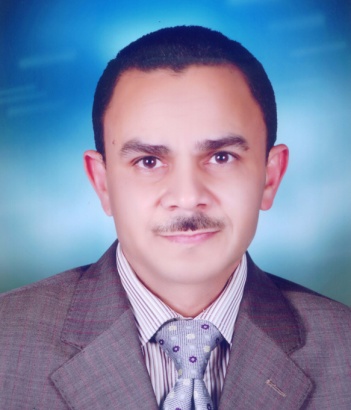                                  Mohamed Ahmed Abdel-Wahab EssaProfessor of Marine MycologyDepartment of Botany – Faculty of Science – Sohag University – Sohag - Egypt
Email: mohamed.eisa@science.sohag.edu.egmohamed700906@gmail.comMobile: 00201016328938https://scholar.google.com.eg/citations?user=BCXpPNcAAAAJ&hl=ar https://www.researchgate.net/profile/Mohamed_Abdel-Wahab?ev=hdr_xprf http://bota.sci.sohag-univ.edu.eg/wp-content/uploads/2018/03/%D8%A3.%D8%AF.%D8%B9%D8%A8%D8%AF-%D8%A7%D9%84%D9%88%D9%87%D8%A7%D8%A8.pdf 05/1992  B.Sc., Botany (Excellent with honour), Faculty of Science, South Valley University, Egypt.                     09/1996M.Sc., Marine Mycology, Faculty of Science, South Valley University, Egypt.01/2001Ph.D., Marine Mycology, Faculty of Science, South Valley University, Egypt.1/1993-9/1996Demonstrator, Department of Botany, Faculty of Science, Assuit University, Egypt.  10/1996-9/1998Assistant Lecturer, Department of Botany, Faculty of Science, South Valley University, Egypt.10/1998-9/2000Research Assistant (Ph.D. student), Biology and Chemistry Department, City University of Hong Kong, Hong Kong.1/2001-12/2004Assistant Professor, Department of Botany, Faculty of Science, South Valley University, Egypt.1/2005-3/2005Visiting scholar, Institute for Biotechnology and Drug-Research (IBWF), University of Kaiserslautern, Germany. 4/2005-1/2006Fulbright visiting scholar, Center of Marine Biotechnology and Biomedicine – Scripps Institution of Oceanography -  University of California-San Diego.11/2006- 11/2008JSPS Visiting scholar, XBR, Japan Agency for  Marine-Earth Science and Technology (JAMSTEC), Japan.12/2008-8/2011Associate Professor, Department of Botany, Faculty of Science, Sohag University, Egypt.9/2011-8/2013Associate Professor, Department of Botany and Microbiology, College of Science, King Saud University, Saudi Arabia.9/2013-nowProfessor, Department of Botany and Microbiology, Faculty of Science, Sohag University, Egypt.11/2006- 11/2008JSPS Visiting Scholar, XBR, Japan Agency for  Marine-Earth Science and Technology (JAMSTEC), Japan.   4/2005-1/2006Fulbright Postdoctoral Scholar, Center of Marine Biotechnology and Biomedicine – Scripps Institution of Oceanography -  University of California-San Diego.10/2004-12/2004Visiting Scholar under IMG grant from European Commission (TEMPUS), Institute for Biotechnology and Drug-Research (IBWF), University of Kaiserslautern, Germany.10/1998-9/2000Research Assistantship (Ph.D. student), Biology and Chemistry Department, City University of Hong Kong, Hong Kong.